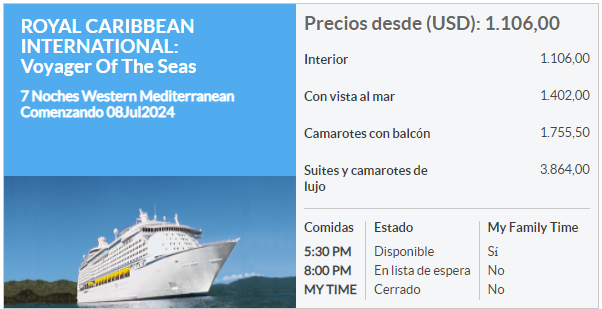 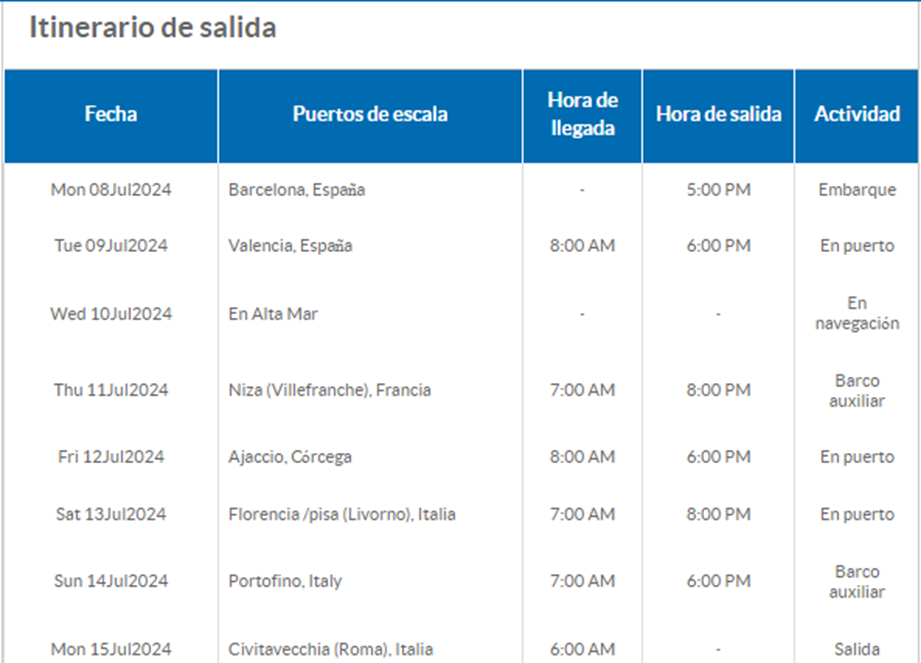 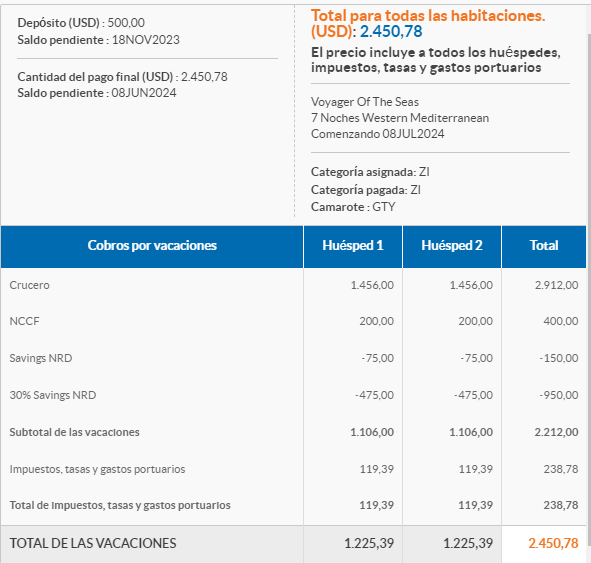 No incluye : Propinas.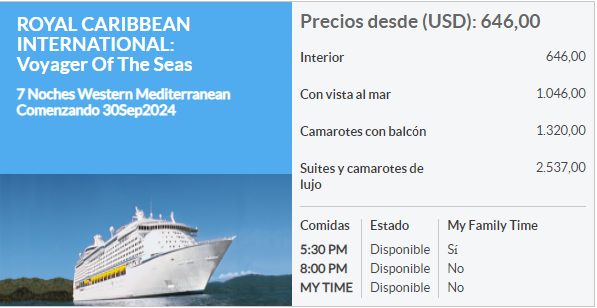 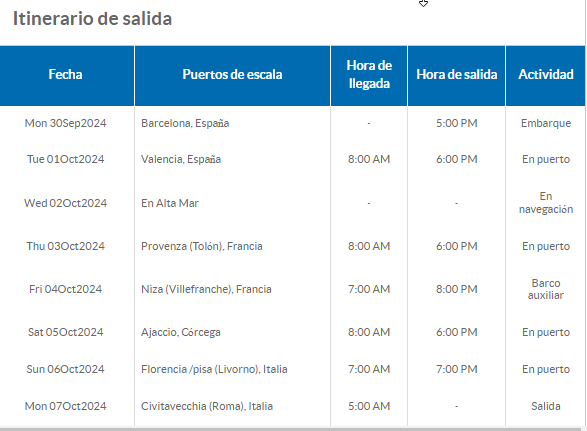 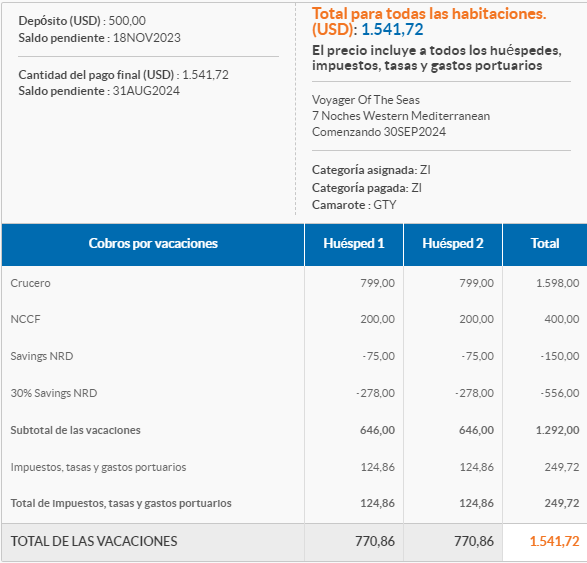 No incluye : Propinas.